Мини-музей «Футбол в наших сердцах»Создан под руководством  инструктора по физической культуре Натальи Сергеевны Сащенко.ЗОЖ, приобщение взрослых и детей  к спорту  - стратегическая задача государственной политики. В детское саду уделяют большое внимание укреплению здоровья и развитию физическому развитию ребят, не забывая о кругозоре и формировании спортивных представлений дошкольников. Мини-музей «Футбол в наших сердцах» дает возможность познакомить воспитанников с популярным и очень любимым  видом спорта в нашей стране.Цель: формировать и развивать интерес к спорту, в частности футболу, приобщать детей к традициям большого спорта.Задачи:1. Создать положительный эмоциональный фон, атмосферу благополучия и доброжелательности.2. Расширять объем знаний детей об олимпийских играх, закрепить знания о предстоящих спортивных событиях в мире футбола3. Использовать  экспонаты музея в игровой деятельности4. Приобщать к культуре здорового образа жизни;Перед посещением музея вниманию детей представлена презентация «Чемпионат Мира по футболу 2018». В презентации доступно для детей рассказывается, что такое ЧМ,   когда Россия «принимала» большое спортивное событие. Представлены стадионы во всей своей красе, на которых проходили матчи. Немного из истории футбола, кто явился талисманом ЧМ, проходившим  у нас  в 2018г, правила игры в футбол и многое другое.   Приглашаю Вас в мини-музей «Футбол в наших сердцах! На первом стенде музея представлены коллекция медалей и грамот. Обращаем внимание детей на то, что медали разного достоинства и завоеваны на разных футбольных турнирах. На внешний вид: лицевую и изнаночные стороны, обозначается место, где и когда завоевана. Тут же располагаются альбомы «Лучшие игроки Мира», «10 лучших российских игроков». С целью ознакомления детей с известными фамилиями в области футбола, рассматриваем их и обсуждаем вместе.Далее обращаю внимание детей на  следующий стенд: с целью закрепления полученных знаний, еще раз вспоминаем талисман и символику ЧМ по футболу 2018г.Здесь же фотография из архива тренера футбольной команды «Финист» Сидорова Виталия Алексеевича, где ребята могут узнать игроков из футбольной команды п. Горноуральский –  своих знакомых, друзей и родственников.Далее рассматриваем коллекцию кубков. Замечаем, что почти на каждом из представленных присутствует футбольный мяч. На  стенде с сувенирной продукцией представлена: кепка «Зенит», шар со стадионом, шарф болельщика команды «Спартак» и специально выпущенная к ЧМ по футболу медаль. Рассуждаем, кто такие болельщики, узнаем, что у каждой команды есть  свои болельщики из разных стран, слушаем  речёвки, поддерживающие победный дух футбольной команды.Следующий экспонат новенькие Футбольные ворота и мячи для мини и большого футбола. Переходим к стенду, где представлены экспонаты, которые принадлежат действующему игроку  детской команды «Финист»: форма, бутсы, гетры, медали, кубки, грамоты. Рассматриваем с ребятами форму, которая  принадлежит игроку футбольного клуба п.Горноуральский ( взрослый состав). В  музее ребята имеют возможность  примерить на себя некоторые экспонаты: медали, футбольную форму. В завершении экскурсии ребята получают сувенир - наклейку с известным футболистом. На мой взгляд, ценность музеев в ДОУ именно в том, что на практике можно потрогать, рассмотреть, примерить экспонаты на себя и познакомиться с интересными людьми!Дети получают массу удовольствия и впитывают информацию наверняка и надолго!Благодарим за участие в пополнении коллекции мини - музея семью Габдрафиковой Маргариты, Кузеванова Матвея, тренера футбольной команды «Финист» п. Горноуральский В.А. Сидорова, сотрудников детского сада.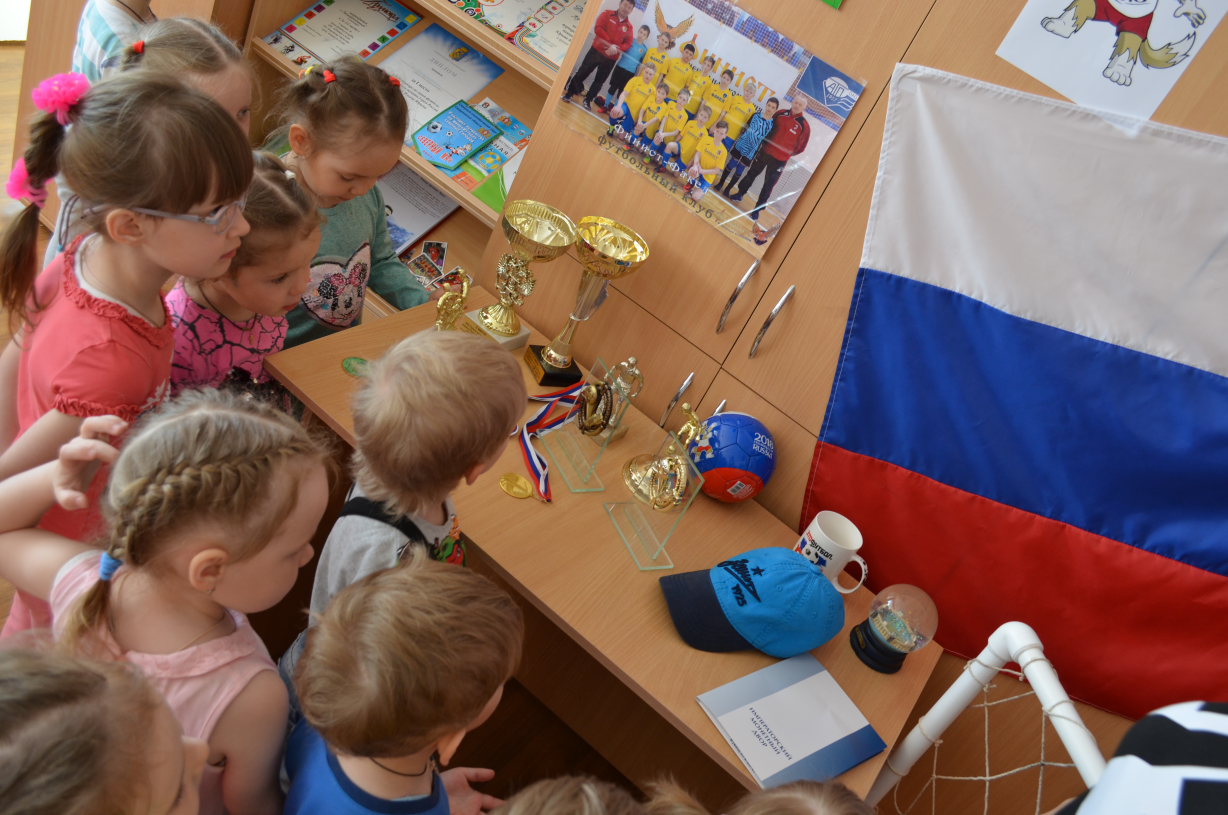 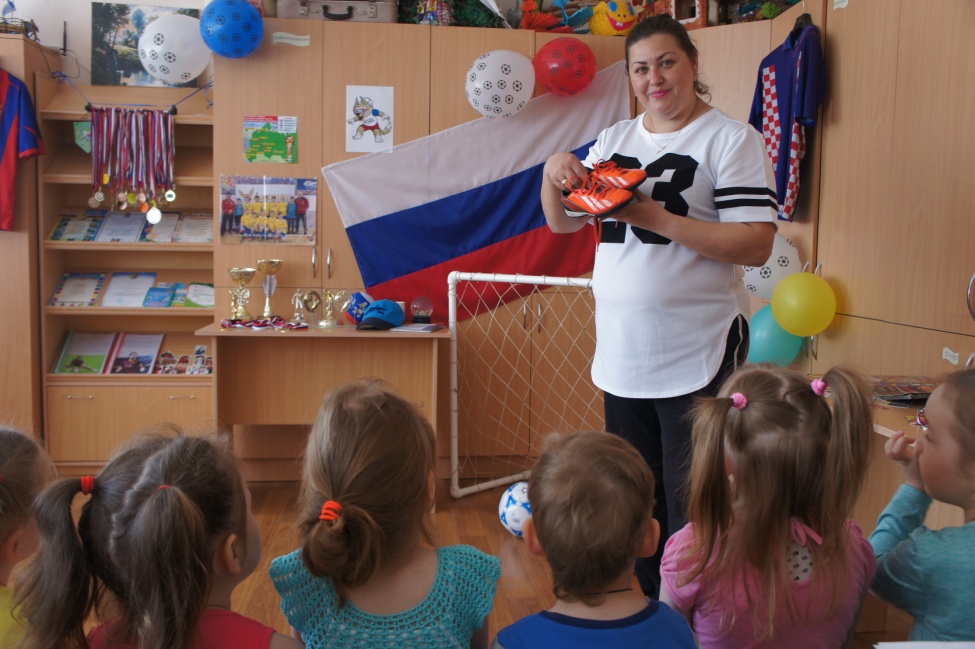 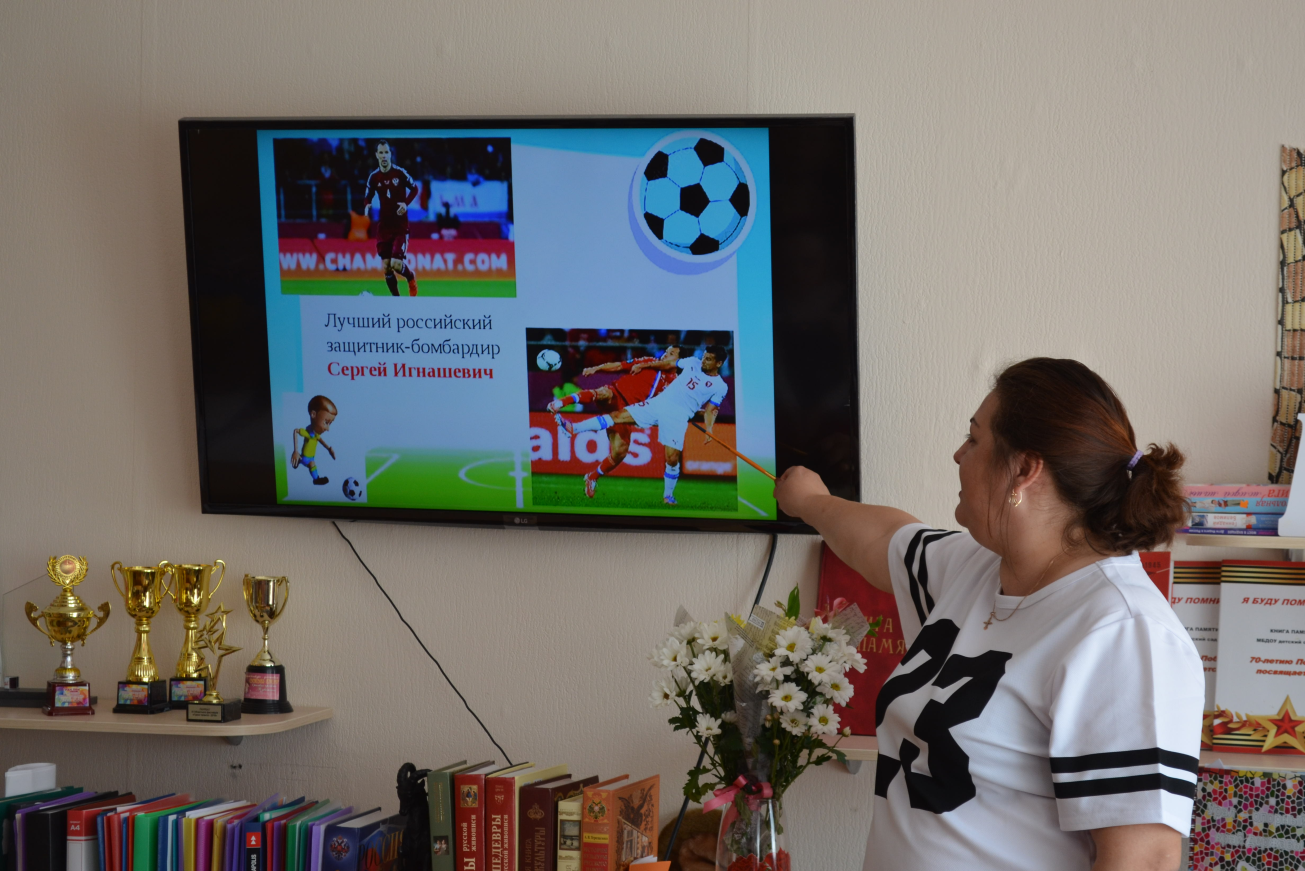 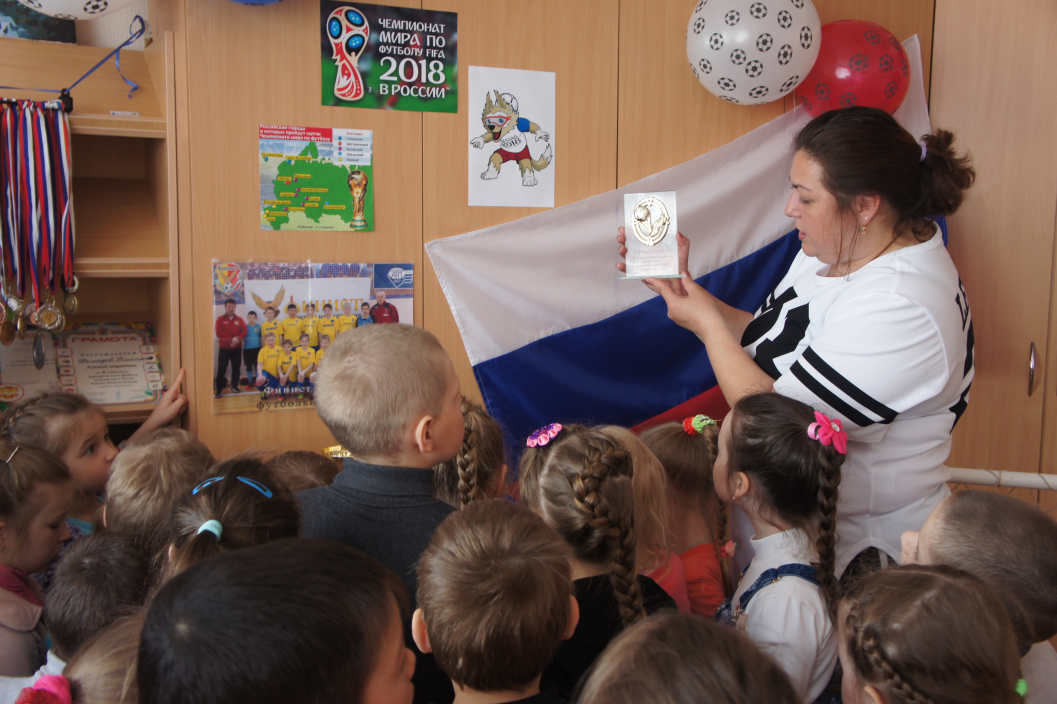 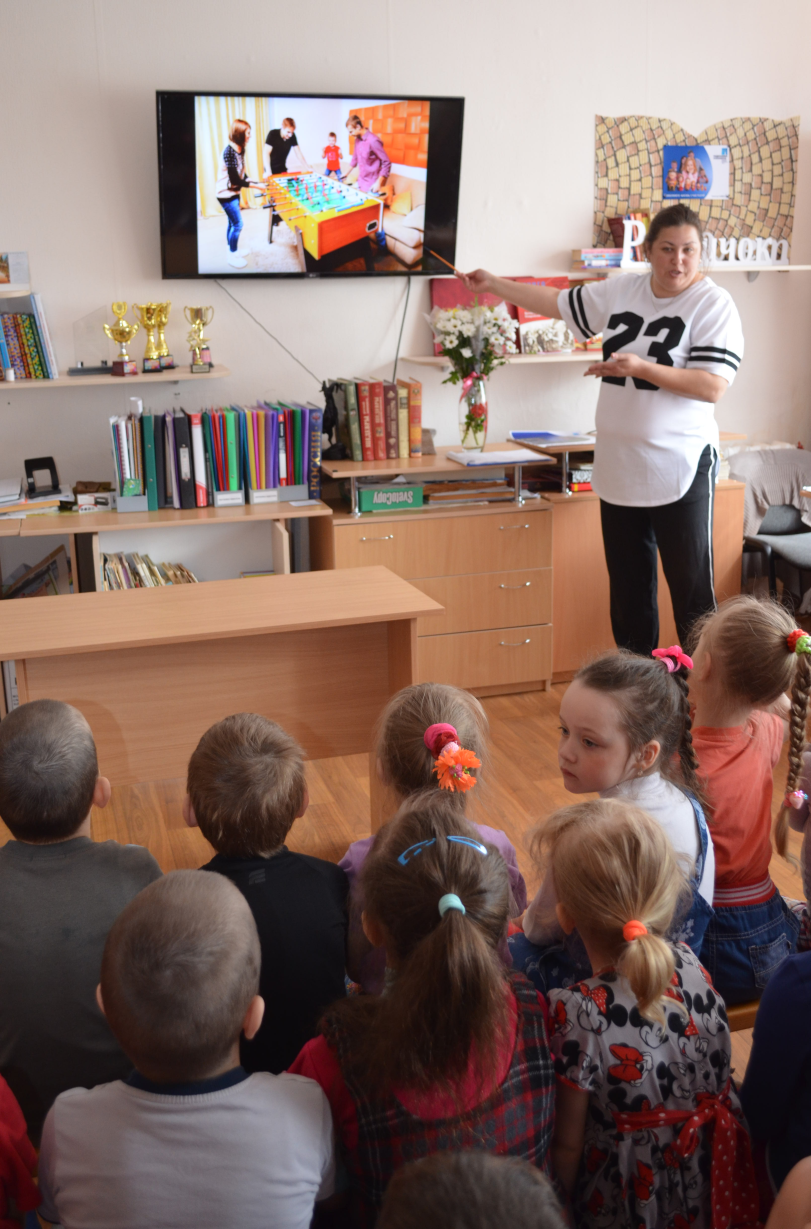 